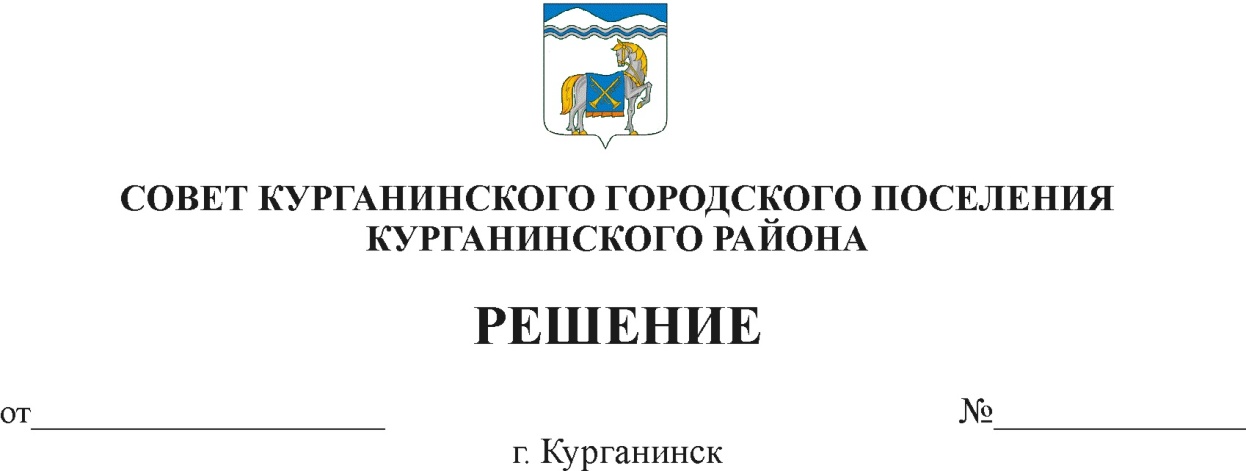   20.09.2019                                                                                   6О регистрации депутатского объединения «ЕДИНАЯ РОССИЯ»
в Совете  Курганинского городского поселения Курганинского района четвертого созываВ соответствии с решением организационного собрания депутатов Совета Курганинского городского поселения Курганинского района четвертого созыва, членов и сторонников Всероссийской политической партии «ЕДИНАЯ РОССИЯ», руководствуясь статьей 26 Устава  Курганинского городского поселения Курганинского района и статьей  47 Регламента Совета Курганинского городского поселения Курганинского района четвертого созыва, Совет депутатов РЕШИЛ:Зарегистрировать депутатскую фракцию «ЕДИНАЯ РОССИЯ» в Совет Курганинского городского поселения Курганинского района четвертого созыва.Председатель СоветаКурганинского городского поселения	Курганинского района                                                                         Л.Е.Плетнев		       					         